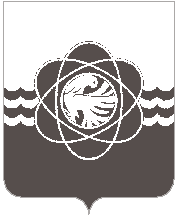 П О С Т А Н О В Л Е Н И Еот ____01.02.2023______ № __78__В связи с кадровыми изменениямиАдминистрация муниципального образования «город Десногорск» Смоленской области постановляет: 1. Внести в постановление Администрации муниципального образования «город Десногорск» от 02.03.2020 № 199 «Об утверждении Положения                 о сборном эвакуационном пункте муниципального образования «город Десногорск» Смоленской области, Перечня сборных эвакуационных пунктов, назначении начальников сборных эвакуационных пунктов и признании утратившими силу некоторых правовых актов» (в ред. от 24.07.2020 № 545,        от 14.04.2021 № 321, от 03.10.2022 № 787, 10.10.2022 № 815) следующее изменение: - в абзаце 3 пункта 2 слова «заместителя директора по АХР муниципального бюджетного общеобразовательного учреждения «Средняя школа № 2» муниципального образования «город Десногорск» Смоленской области Лысенкову Алевтину Александровну», заменить словами «учителя физической культуры муниципального бюджетного общеобразовательного учреждения «Средняя школа № 2» муниципального образования «город Десногорск» Смоленской области Николаеву Оксану Анатольевну». 2. Отделу информационных технологий и связи с общественностью    (Е.М. Хасько) разместить настоящее постановление на официальном сайте Администрации муниципального образования «город Десногорск» Смоленской области в сети Интернет. 3. Контроль исполнения настоящего постановления возложить                  на заместителя Главы муниципального образования по социальным вопросам - председателя эвакуационной комиссии муниципального образования «город Десногорск» Смоленской области З.В. Бриллиантову и начальника Муниципального бюджетного учреждения «Управление по делам гражданской обороны и чрезвычайным ситуациям» муниципального образования «город Десногорск» Смоленской области С.А. Хазова. Глава муниципального образования«город Десногорск» Смоленской области 	                                  А.А. НовиковО внесении изменения                          в постановление Администрации муниципального образования «город Десногорск» Смоленской области    от 02.03.2020 № 199  «Об утверждении
Положения о сборном эвакуационном
пункте муниципального образования «город Десногорск» Смоленской области, Перечня сборных эвакуационных пунктов, назначении начальников сборных эвакуационных пунктов и признании утратившими силу некоторых правовых актов» 